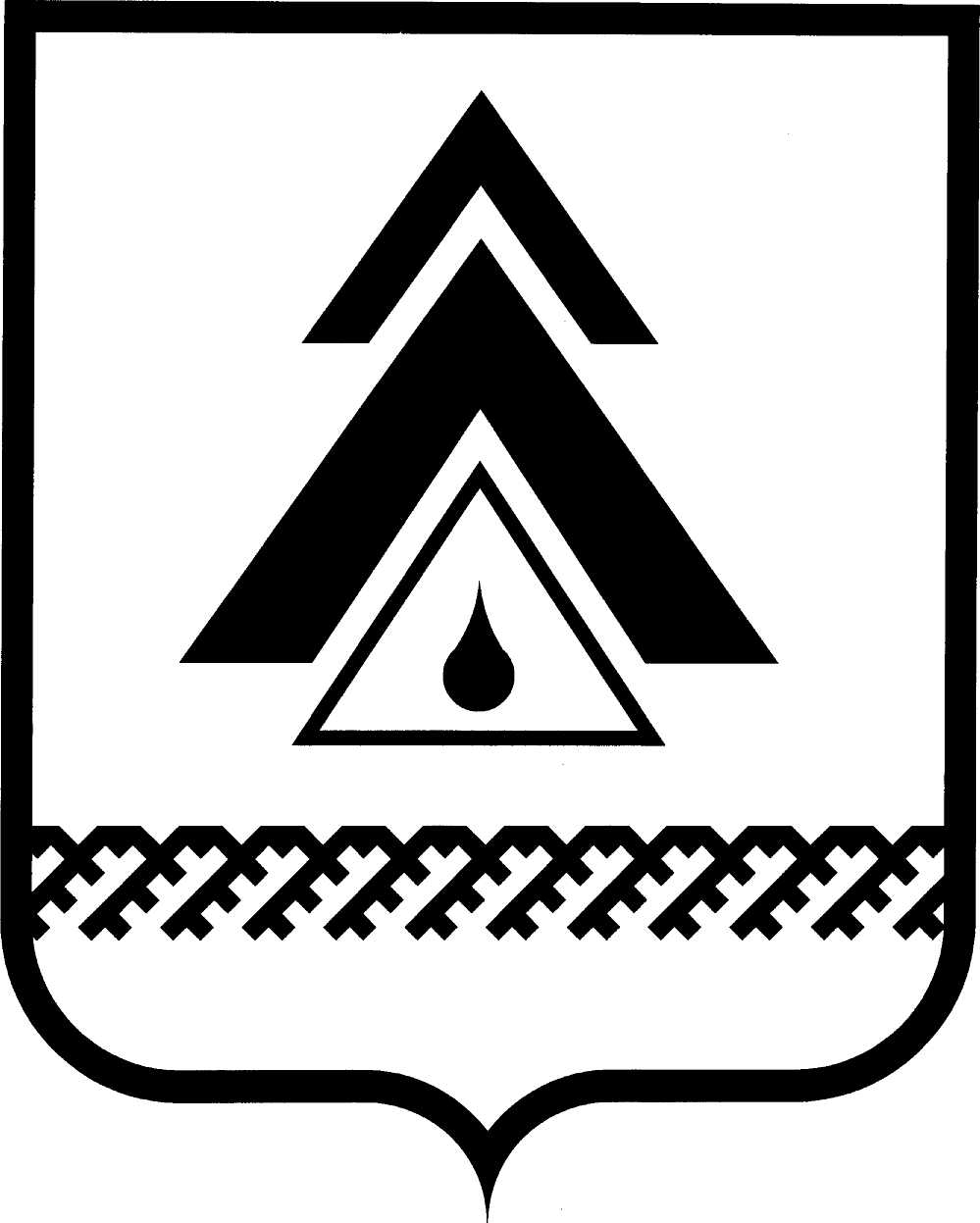 ДУМА НИЖНЕВАРТОВСКОГО РАЙОНАХанты-Мансийского автономного округа - ЮгрыРЕШЕНИЕО внесении изменения в приложение к решению Думы района от 05.10.2007 № 101 «Об отдельных вопросах организации и осуществления бюджетного процесса в Нижневартовском районе»В соответствии с Бюджетным кодексом Российской Федерации Дума района РЕШИЛА:1. Внести изменение в приложение к решению Думы района от 05.10.2007 № 101 «Об отдельных вопросах организации и осуществления бюджетного процесса в Нижневартовском районе» исключив подпункт 2 пункта 1 раздела 3.2. Решение опубликовать в районной газете «Новости Приобья».3. Контроль за выполнением решения возложить на постоянную комиссию по бюджету, налогам, финансам и социально-экономическим вопросам Думы района (О.Г.Дурова).Глава района                                                                                            Б.А. Саломатин                         от 11.11.2010г. Нижневартовск                                                             № 112         